A Continuum of Support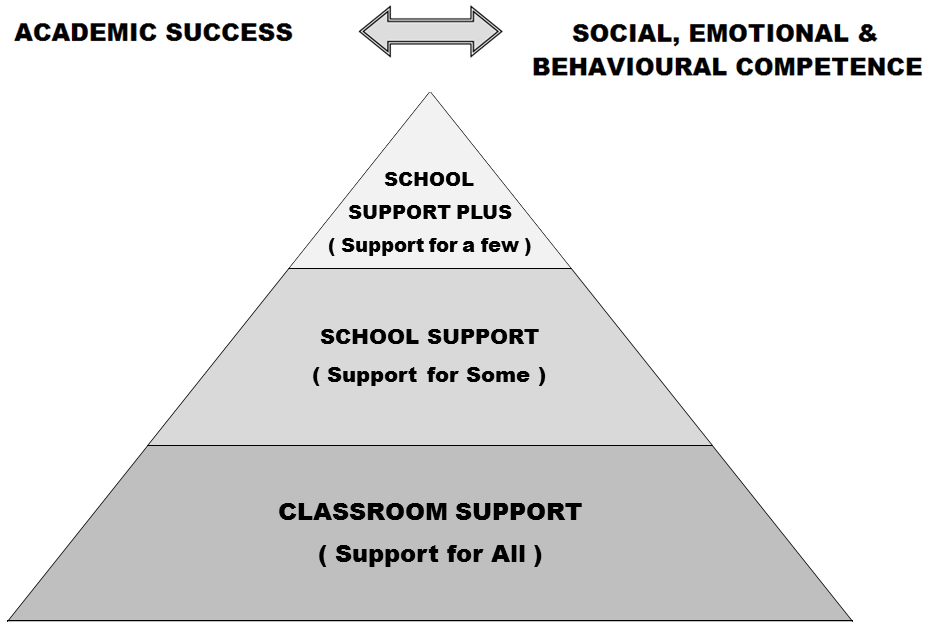 Developing a pupil support plan is the outcome of a problem solving process, involving school staff, parent(s)/ guardian(s) and the pupil.  We start by identifying concerns, we gather information, we put together a plan and we review it. Pupil Support File, Log of Actions / MeetingsDate:            Actions:To be completed as a review of the plan and as a guide for future actions
         Refer to the ASSESSMENT TABLE for Assessment ResultsPUPIL SUPPORT FILESchool Support PlusPUPIL SUPPORT FILESchool Support PlusName of PupilDate of BirthSchoolDate File OpenedDate File Closed                                           Support Checklist                                           Support Checklist                                           Support Checklist Name:                                       Age: Class:General Information:Date Checked :Comments:Parents/ Guardians ConsultedInformation from previous school/preschool gatheredHearingVisionMedical NeedsBasic Needs Checklist completedAssessment of learning- screeningObservation of learning style/approach to learningObservation of behaviourInterview with pupilClassroom work differentiated?Learning environment adapted?Yard/school environments adapted?Informal or formal consultation/advice with outside professionals?Advice given by learning support/resource teacher or other school staff?Other interventions put in place in school?Action Needed:Helpful references: SEN: A Continuum of Support: Resource Pack for Teachers, pp. 13-16, 18 to 20; BESD: A Continuum of Support, p 7;  A  Continuum of Support for Post-Primary Schools, Resource Pack for Teachers, pp32-36; Pupil Support Teams in Post-Primary Schools, pp20Helpful references: SEN: A Continuum of Support: Resource Pack for Teachers, pp. 13-16, 18 to 20; BESD: A Continuum of Support, p 7;  A  Continuum of Support for Post-Primary Schools, Resource Pack for Teachers, pp32-36; Pupil Support Teams in Post-Primary Schools, pp20Helpful references: SEN: A Continuum of Support: Resource Pack for Teachers, pp. 13-16, 18 to 20; BESD: A Continuum of Support, p 7;  A  Continuum of Support for Post-Primary Schools, Resource Pack for Teachers, pp32-36; Pupil Support Teams in Post-Primary Schools, pp20Basic Needs ChecklistBasic Needs ChecklistPhysiological needs e.g. does the child have adequate food, warmth, housing etc? Safety needs e.g. does the child need physical or psychological protection?Belonging needs e.g. does the pupil have close family and friends, feel part of his / her class. Esteem needs: e.g. does the child receive respect, positive feedback from others and respect others and self?Possible actions suggested to the teacher on the basis of the questions above:Possible actions suggested to the teacher on the basis of the questions above:Assessment RecordAssessment RecordAssessment RecordJunior InfantsSenior InfantsFirst ClassPSAK Initial Assessment _____________PSAK Initial Assessment _____________PSAK Initial Assessment _____________PSAK Level 1 Assessment _____________PSAK Level 1 Assessment _____________PSAK Level 1 Assessment _____________Letter Sounds______ / 26DTENPre-Number ______%Micra TSTEN __________%ile ___________Letter Formation______ / 26DTENNumeration ______%Sigma TSTEN __________% ile ___________BIC Language Skills______ / 20DTENAddition & Subtraction______%BASReading Age_______ Y _______MBIC Memory Skills______ / 12DTEN - Total (Cut-Off 17)_______BIC Number Skills______ / 9MIST - Listening Skills________ / 15BIC Motor Skills______ / 11MIST - Letter Sounds________ / 26BIC Total______ / 60MIST - Written Vocabulary________ MIST - 3 Phoneme Words________ / 15MIST - Dictation________ / 36BAS - Reading Age_______ Y _______MOutside Professionals/AgenciesOutside Professionals/AgenciesOutside Professionals/AgenciesOutside Professionals/AgenciesAgency (SLT, OT etc)Name of ProfessionalDate of ReportDiagnosis sUPPORT PLAN                                             Classroom Support 
	                                                                                                                         School Support (Support for Some) 
	                                                                                                                         School Support Plus (Support for A Few)Pupil’s Name:Age in Sept:Teachers:Class Teacher:LSRT(s):Class Teacher:LSRT(s):Class Teacher:LSRT(s):Class/Year:Start Date of Plan: Review Date of Plan:Pupil’s Strengths and Interests:Pupil’s Strengths and Interests:Pupil’s Strengths and Interests:Pupil’s Strengths and Interests:Pupil’s Strengths and Interests:Pupil’s Strengths and Interests:Agreed Priority Concerns:1.2.3.4.Agreed Priority Concerns:1.2.3.4.Agreed Priority Concerns:1.2.3.4.Agreed Priority Concerns:1.2.3.4.Agreed Priority Concerns:1.2.3.4.Agreed Priority Concerns:1.2.3.4.Priority Concerns and were agreed between Parents and Teachers, taking cognisance of assessment results, the child’s strengths and challenges, recommendations from outside agencies (if any)Priority Concerns and were agreed between Parents and Teachers, taking cognisance of assessment results, the child’s strengths and challenges, recommendations from outside agencies (if any)Priority Concerns and were agreed between Parents and Teachers, taking cognisance of assessment results, the child’s strengths and challenges, recommendations from outside agencies (if any)Priority Concerns and were agreed between Parents and Teachers, taking cognisance of assessment results, the child’s strengths and challenges, recommendations from outside agencies (if any)Priority Concerns and were agreed between Parents and Teachers, taking cognisance of assessment results, the child’s strengths and challenges, recommendations from outside agencies (if any)Priority Concerns and were agreed between Parents and Teachers, taking cognisance of assessment results, the child’s strengths and challenges, recommendations from outside agencies (if any)Targets for the Pupil:Parents, class teachers and support teachers have agreed to work on the following targets, based on the priority concerns.  Parents and class teachers have been given a copy of the agreed priority concerns and targets.1.2.3.4.Targets for the Pupil:Parents, class teachers and support teachers have agreed to work on the following targets, based on the priority concerns.  Parents and class teachers have been given a copy of the agreed priority concerns and targets.1.2.3.4.Targets for the Pupil:Parents, class teachers and support teachers have agreed to work on the following targets, based on the priority concerns.  Parents and class teachers have been given a copy of the agreed priority concerns and targets.1.2.3.4.Targets for the Pupil:Parents, class teachers and support teachers have agreed to work on the following targets, based on the priority concerns.  Parents and class teachers have been given a copy of the agreed priority concerns and targets.1.2.3.4.Targets for the Pupil:Parents, class teachers and support teachers have agreed to work on the following targets, based on the priority concerns.  Parents and class teachers have been given a copy of the agreed priority concerns and targets.1.2.3.4.Targets for the Pupil:Parents, class teachers and support teachers have agreed to work on the following targets, based on the priority concerns.  Parents and class teachers have been given a copy of the agreed priority concerns and targets.1.2.3.4.Strategies to help the pupil achieve the targets – Detailed in Class Teacher and LSRT Plans
Strategies to help the pupil achieve the targets – Detailed in Class Teacher and LSRT Plans
Strategies to help the pupil achieve the targets – Detailed in Class Teacher and LSRT Plans
Strategies to help the pupil achieve the targets – Detailed in Class Teacher and LSRT Plans
Strategies to help the pupil achieve the targets – Detailed in Class Teacher and LSRT Plans
Strategies to help the pupil achieve the targets – Detailed in Class Teacher and LSRT Plans
Others Involved:Others Involved:Others Involved:Others Involved:Others Involved:Others Involved:Signature of Parent(s)/ Guardian(s):Signature of Parent(s)/ Guardian(s):Signature of Teacher:Signature of Teacher:SUPPORT REVIEW RECORD                                  Classroom Support 
	                                                                                                                       School Support (Support for Some) 
	                                                                                                                       School Support Plus (Support for A Few)Pupil’s Name:Pupil’s Name:Pupil’s Name:Pupil’s Name:Pupil’s Name:Class/ Year:Names of those present at review:Names of those present at review:Names of those present at review:Names of those present at review:Names of those present at review:Date of Review:Date of Review:Child’s progress to date in relation to targets:Child’s progress to date in relation to targets:Child’s progress to date in relation to targets:Child’s progress to date in relation to targets:Child’s progress to date in relation to targets:Child’s progress to date in relation to targets:Child’s progress to date in relation to targets:Have the pupil’s needs changed since the start of the plan, and if so how?Have the pupil’s needs changed since the start of the plan, and if so how?Have the pupil’s needs changed since the start of the plan, and if so how?Have the pupil’s needs changed since the start of the plan, and if so how?Have the pupil’s needs changed since the start of the plan, and if so how?Have the pupil’s needs changed since the start of the plan, and if so how?Have the pupil’s needs changed since the start of the plan, and if so how?Feedback from Parents:Feedback from Parents:Feedback from Parents:Feedback from Parents:Feedback from Parents:Feedback from Parents:Feedback from Parents:Feedback from Class Teachers:Feedback from Class Teachers:Feedback from Class Teachers:Feedback from Class Teachers:Feedback from Class Teachers:Feedback from Class Teachers:Feedback from Class Teachers:Signature of Parent(s)/ Guardian(s):Signature of Parent(s)/ Guardian(s):Signature of Teacher(s):Signature of Teacher(s):Outcome of review (tick as appropriate)Outcome of review (tick as appropriate)Outcome of review (tick as appropriate)Outcome of review (tick as appropriate)Outcome of review (tick as appropriate)Outcome of review (tick as appropriate)Outcome of review (tick as appropriate)Revert to previous level of support- Support for All/ Classroom Support OR Support for Some/ School SupportRevert to previous level of support- Support for All/ Classroom Support OR Support for Some/ School SupportProgress to next level of support- Support for Some/ School Support OR Support for a Few/ School Support PlusProgress to next level of support- Support for Some/ School Support OR Support for a Few/ School Support PlusProgress to next level of support- Support for Some/ School Support OR Support for a Few/ School Support PlusContinue at Current Level of SupportContinue at Current Level of SupportRequest consultation with other professionals Request consultation with other professionals Request consultation with other professionals 